          Norman Food Desert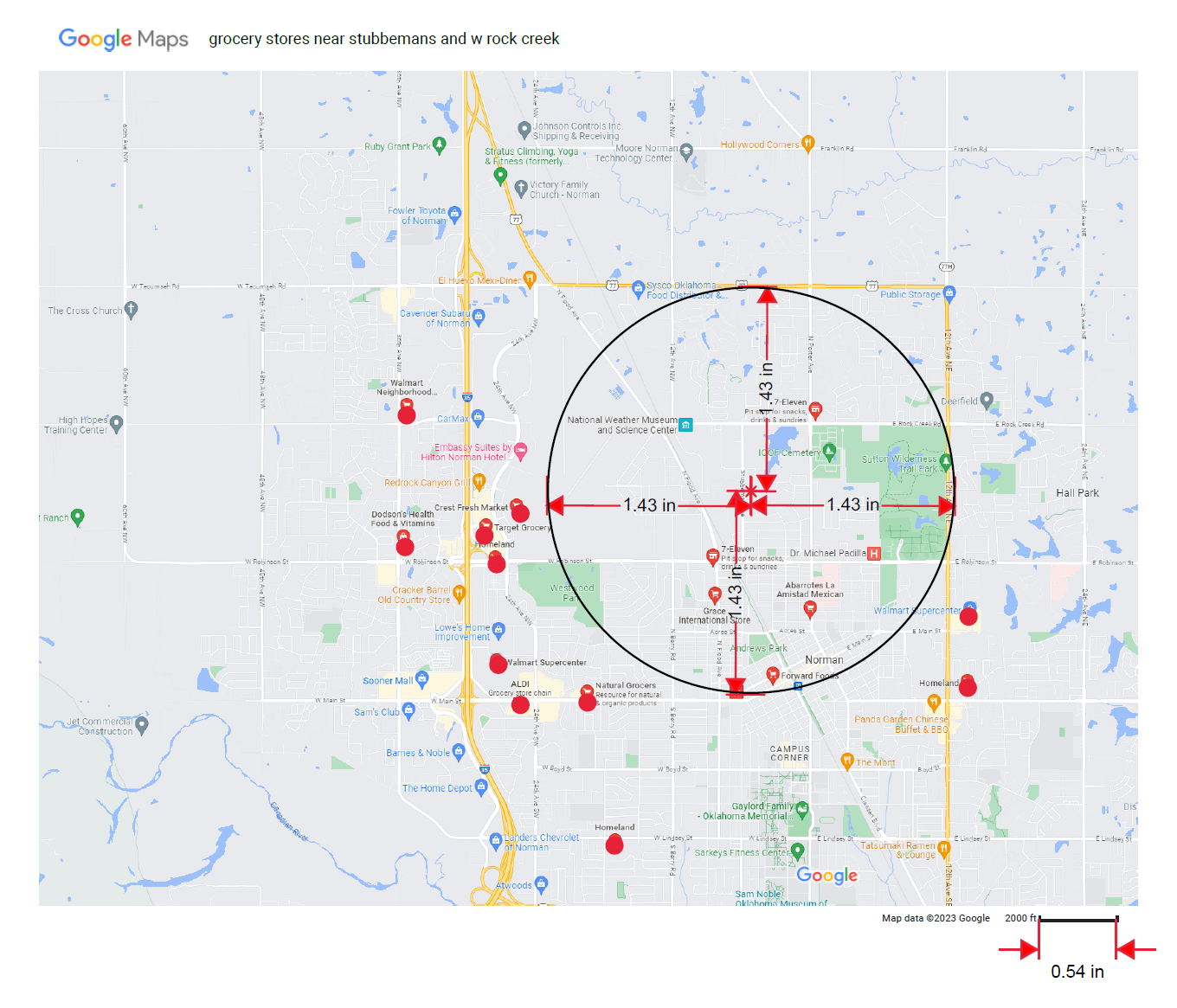 